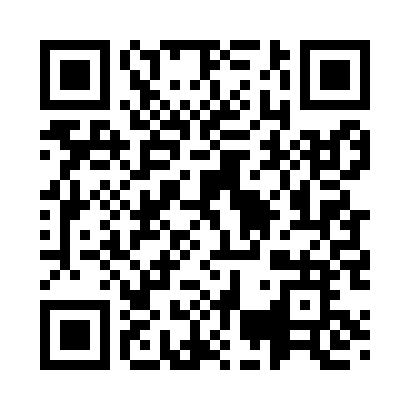 Prayer times for Tammelinn, EstoniaWed 1 May 2024 - Fri 31 May 2024High Latitude Method: Angle Based RulePrayer Calculation Method: Muslim World LeagueAsar Calculation Method: HanafiPrayer times provided by https://www.salahtimes.comDateDayFajrSunriseDhuhrAsrMaghribIsha1Wed2:505:181:106:269:0411:242Thu2:495:161:106:279:0611:253Fri2:485:131:106:289:0811:264Sat2:475:111:106:309:1011:265Sun2:465:081:106:319:1311:276Mon2:455:061:106:329:1511:287Tue2:445:041:106:349:1711:298Wed2:435:011:106:359:1911:309Thu2:424:591:106:369:2211:3110Fri2:414:571:106:379:2411:3211Sat2:404:541:106:399:2611:3312Sun2:394:521:106:409:2811:3413Mon2:384:501:106:419:3011:3514Tue2:374:481:106:429:3211:3615Wed2:364:461:106:439:3411:3716Thu2:364:441:106:459:3711:3817Fri2:354:421:106:469:3911:3818Sat2:344:401:106:479:4111:3919Sun2:334:381:106:489:4311:4020Mon2:324:361:106:499:4511:4121Tue2:324:341:106:509:4711:4222Wed2:314:321:106:519:4911:4323Thu2:304:301:106:529:5111:4424Fri2:304:291:106:539:5311:4525Sat2:294:271:106:549:5411:4626Sun2:294:251:106:559:5611:4627Mon2:284:241:106:569:5811:4728Tue2:274:221:116:5710:0011:4829Wed2:274:211:116:5810:0111:4930Thu2:264:191:116:5910:0311:5031Fri2:264:181:117:0010:0511:50